Application to Pre-Purchase     Exclusive Right of Burial 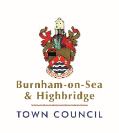 For details of how we use and process your data and our Privacy Notice, please refer to our website:www. burnham-highbridge-tc.gov.uk _______________________________________________________________________________________________________________email: burials@burnham-highbridge-tc.gov.ukPlease sign and post to:Burials Office, Burnham and Highbridge Town Council, Old Courthouse, Jaycroft Road, Burnham on Sea. TA8 1LETelephone 01278 788088   For office use onlyReceipt number 			 Date of Receipt			 Fees paid   Resident 	Non Resident	TOTAL	£................................................................................Paid by cheque                    Paid by BACs            I/We understand and agree to comply with NFDC Regulations.  I confirm an EROB SD006 form included Cheques to be made payable to: Burnham on Sea & HighbridgeTown Councilor pay by BACs to sort: 60-04-12 acc:56092431Cemetery -delete as applicable A maximum of 3 owners are permitted to hold the Exclusive Rights to the burial plot. Please complete in full and print clearly.A maximum of 3 owners are permitted to hold the Exclusive Rights to the burial plot. Please complete in full and print clearly.A maximum of 3 owners are permitted to hold the Exclusive Rights to the burial plot. Please complete in full and print clearly.Full name & address of purchaserApplicant signatureDateFull name & address of purchaserApplicant signatureContact telephone number & emailFull name & address of 2nd ownerApplicant signatureDateFull name & address of 2nd ownerApplicant signatureContact telephone number & emailFull name & address of 3rd ownerApplicant signatureDateFull name & address of 3rd ownerApplicant signatureContact telephone number & email